Подготовительная к школе группа № 14 «Чипполино»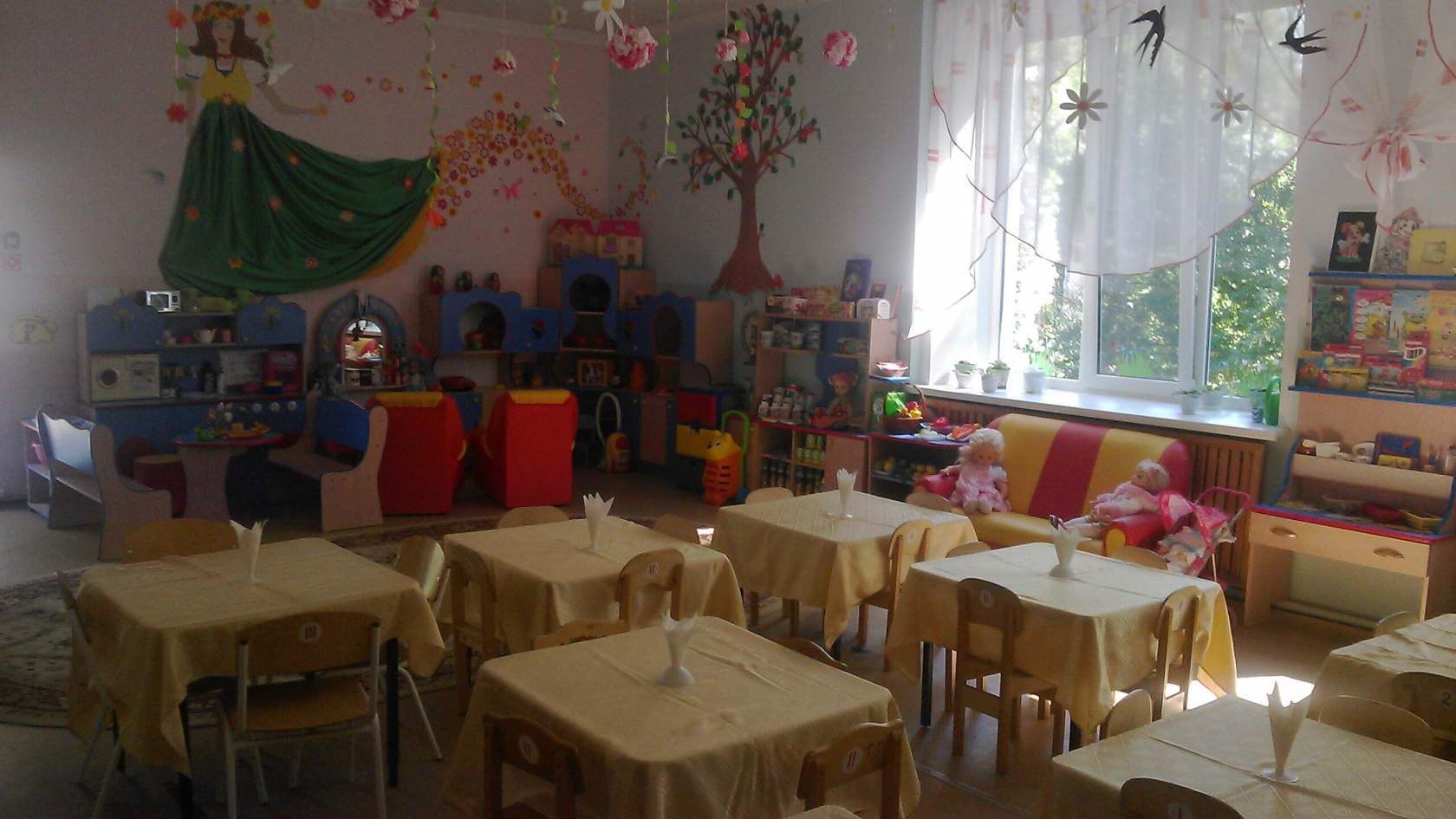 Группа расположена на 2 этаже, вход через центральную дверь. В группе имеется отдельная спальня, раздевалка, туалет и игровая, а так же уголок с комнатными растениями. Групповое помещение оснащено мебелью, отвечающей гигиеническим и возрастным требованиям для дошкольных учреждений игровым оборудованием, учебно-методическими пособиями в соответствии с возрастом. В раздевалках имеются информационные стенды, витрины для тематических выставок.Материально- техническое обеспечениеОснащённость образовательного процесса.Примерный набор игровых материалов для сюжетной игрыМатериалы для изобразительной деятельностиПримерный материал для познавательно-исследовательской деятельностиПрограммно-методическое обеспечение программыПсихологическое сопровождение реализации ПрограммыВеракса А. Н. Индивидуальная психологическая диагностика ребенка 5–7 лет. М.: Мозаика-Синтез, 2014.Веракса А. Н., Гуторова Н. Ф. Практический психолог в детском саду. М.: Мозаика-Синтез, 2014 .Социально-коммуникативное развитиеБуре Р. С. Социально-нравственное воспитание дошкольников (3–7 лет). М.: Мозаика-Синтез, 2013.Куцакова Л. В. Трудовое воспитание в детском саду: Для занятий с детьми 3–7 лет. М.: Мозаика-Синтез, 2013.Белая К. Ю. Формирование основ безопасности у дошкольников      (3–7 лет). М.: Мозаика-Синтез, 2014.Саулина Т. Ф. Знакомим дошкольников с правилами дорожного      движения (3–7 лет). М.: Мозаика-Синтез, 2014.Шорыгина Т.А. Добрые сказки. М: Издательство ТЦ «Сфера», 2014.Шорыгина Т.А. Безопасные сказки. М: Издательство ТЦ «Сфера», 2014.Шорыгина Т.А. Зелёные сказки. М: Книголюб, 2006.Шорыгина Т.А. Вежливые сказки. М: Книголюб, 2006.Шорыгина Т.А. Осторожные сказки. М: Прометей Книголюб, 2003.Шорыгина Т.А. Беседы о правах ребёнка. М: Издательство ТЦ «Сфера», 2014.Шорыгина Т.А. Беседы о правилах пожарной безопасности. М: Издательство ТЦ «Сфера», 2010.Шорыгина Т.А. Беседы о русском лесе. М: Издательство ТЦ «Сфера», 2010.Шорыгина Т.А. Беседы о тайге и её обитателях. М: Издательство ТЦ «Сфера», 2009.Шорыгина Т.А. Беседы о русском севере. М: Издательство ТЦ «Сфера», 2008.Шорыгина Т.А. Беседы об экономике. М: Издательство ТЦ «Сфера», 2009.Шорыгина Т.А. Беседы о том, кто где живет. М: Издательство ТЦ «Сфера», 2011. Пахомова О.Н. Добрые сказки. Этика для малышей. М: Прометей. Книголюб, 2003.Агапова И.А., Давыдова М.А. Беседы о великих соотечественниках с детьми 5-7 лет. М: Издательство ТЦ «Сфера», 2007.Потапова Т.В. Беседы о профессиях с детьми 4-7 лет. М: Издательство ТЦ «Сфера», 2009Курочкина И.Н. Этикет для дошкольников. М: Просвещение, 2007.Курочкина И.Н. Дошкольнику о хороших манерах и этикете. М:Просвещение, 2007.Алябьева Е.А. Нравственно-этические беседы и игры с дошкольниками. М: Издательство ТЦ «Сфера», 2003.Познавательное развитиеВеракса Н.Е., Галимов О.Р. Познавательно-исследовательская деятельность дошкольников 4-7 лет). М.: Мозаика-Синтез, 2013.Аджи А.В. Открытые мероприятия для детей подготовительной группы детского сада. Образовательная область «Познавательное развитие». Воронеж. Метода, 2014.Дыбина О. В. Ознакомление с предметным и социальным окружением: Подготовительная к школе группа (6–7 лет). М.: Мозаика-Синтез, 2014. Дыбина О.В. Из чего сделаны предметы. Игры-занятия для дошкольников. М: Творческий центр Сфера, 2010.Дыбина О.В. Что было до…Игры-путешествия в прошлое предметов для дошкольников. М: Творческий центр Сфера, 2010Дыбина ОВ. Приобщение к миру взрослых. Игры-занятия по кулинарии для детей. М: Творческий центр Сфера, 2010.Дыбина О.В. Творим, изменяем, преобразуем. Игры-занятия для дошкольников. М: Творческий центр Сфера, 2010Дыбина О.В. Рукотворнный мир. Игры-занятия для дошкольников. М: Творческий центр Сфера, 2011. Дыбина О.В., Рахманова Н.П., Щетинина В.В. Неизведанное рядом. Опыты и эксперименты для дошкольников. М:Творческий центр Сфера, 2010Вострухина Т.Н., Кондрыкинская Л.А. Знакомим с окружающим миром детей 5-7 лет М: ТЦ «Сфера», 2011.Скоролупова О.А. Занятия с детьми старшего дошкольного возраста по темам «Домашние животные» и «Дикие животные средней полосы». М: «Издательство Скрипторий 2003».Скоролупова О.А. Занятия с детьми старшего дошкольного возраста по теме «Покорение космоса». М: «Издательство Скрипторий 2003».Скоролупова О.А. Занятия с детьми старшего дошкольного возраста по теме «Цветущая весна. Травы». М: «Издательство Скрипторий 2003».Скоролупова О.А. Занятия с детьми старшего дошкольного возраста по теме «Осень. Часть II». М: «Издательство Скрипторий 2003».Скоролупова О.А. Занятия с детьми старшего дошкольного возраста по теме «Животный мир жарких стран». М: «Издательство Скрипторий 2005».Л.Г.Петерсон, Е.Е.Кочемасова «Игралочка. Практический курс математики для дошкольников. Меточдические рекомендации». М: Издательство «Ювента», .Л.Г.Петерсон, Н.П.Холина «Раз0ступенька, два – ступенька…Практический курс математики для дошкольников. Методические рекомендации». М:Издательство «Ювента», .Синтез, 2013.Помораева И. А., Позина В. А. Формирование элементарных математических представлений. Подготовительная к школе группа (6–7 лет). М.: Мозаика-Синтез, 2014.Соломенникова О. А. Ознакомление с природой в детском саду.      Старшая группа (6-7 лет). М.: Мозаика-Синтез, 2014.Речевое развитиеУшакова О.С. Занятия по развитию речи для детей 5-7 лет. М: Издательство ТЦ «Сфера», 2009.Ушакова О.С. Придумай слово. М: Издательство ТЦ «Сфера», 2010.Ушакова О.С., Гавриш Н.В. Занятия по развитию речи для детей 5-7 лет. М: Издательство ТЦ "Сфера», 2010.Хрестоматия для чтения детям в детском саду и дома: 6-7 лет.Гербова В. В. Развитие речи в детском саду: Подготовительная к      школе группа (6–7 лет). М.: Мозаика-Синтез, 2014.Художественно-эстетическое развитиеКомарова Т. С. Изобразительная деятельность в детском саду.      Подготовительная к школе группа (6–7 лет). М.: Мозаика-Синтез, 2012.     Подготовительная к школе группа (6–7 лет). М.: Мозаика-Синтез, 2014.Швайко Г.С. Занятия по изобразительной деятельности в детском саду. Средняя группа. М: Владос, 2003. Колдина Д.Н. Аппликация с детьми 6-7 лет. М.:Мозаика-Синтез, 2015.Лыкова И.А. Программа художественного воспитания, обучения и развития детей 2-7 лет, М., Сфера, 2007.Лыкова И.А. Изобразительная деятельность в детском саду. Подготовительная группа, М.Сфера. 2009.Лыкова И.А., Рыжова Н.А, Интеграция эстетического и экологического образования в детском саду, М., Цветной мир. 2012Лыкова И.А., Васюкова Н.Е., Изодеятельность и детская литература, М., Сфера, 2009.Лыкова И.А., Художественный труд в детском саду. Экопластика., М., Сфера, 2010.Физическое развитиеПензулаева Л. И. Физическая культура в детском саду: Подготовительная группа (6-7 лет) М.: Мозаика-Синтез, 2010.       62.Кобзева Т.Г. Организация деятельности детей на прогулке. Подготовительная группа. Волгоград, 2013.Часть, формируемая участниками образовательного процесса.Осокина Т. И., Тимофеева Е. А., Богина Т. Л.. Обучение плаванию в детском саду. М.: Просвещение, 1991 год.Булгакова Н. Ж. Плавание, М.: Физкультура и спорт, 1999 год.Рыбак М.В. Раз, два, три, плыви…: метод. пособие для дошк. образоват. учреждений/ (Рыбак М.В., Глушкова Г.В., Поташова Г.Н.), - М.: Обруч, 2010.Протченко Т. А., Семёнов Ю. А. Обучение плаванию дошкольников и младших школьников. Москва, Айрис-Пресс, 2003 год.Еремеева Л.Ф. Научите ребенка плавать. Программа обучения плаванию детей дошкольного и младшего школьного возраста. Детство-Пресс.2005Яблонская С.В.,  Циклис С.А. Физкультура и плавание в детском саду. – М.:ТЦ Сфера, 2008..А.А. Чеменёва, Т.М. Столмакова. Система обучения плаванию детей дошкольного возраста. /Под ред. А.А. Чеменёвой. – СПб: «ИЗДАТЕЛЬСТВО «ДЕТСТВО – ПРЕСС», 2011.Муниципальное учреждение « Психолого – медико – педагогический  и методический центр» при департаменте дошкольного образования администрации города Липецка. Обучение детей плаванию в детском саду (педагогический опыт работы инструктора по  физической культуре МДОУ  центра развития ребёнка – детского сада №122 г. Липецка). - 2007г.№ п/пНаименованиеКоличествоГрупповая комнатаГрупповая комнатаГрупповая комната1Стол детский82Стул детский303Стул взрослый 24Шкаф для документации  15Стол письменный16Телевизор 17Игровая детская мебель18Ковер19Светильники1210Шкаф для посуды411Тарелка глубокая3112Тарелка мелкая3113Ложка чайная3114Бокалы3115Ложка разливная 316Подносы217Чайник118Ведро эмалированное419Ведро нержавейка220Кастрюли разные621Таз п/м2СпальняСпальняСпальня1Кровать детская292Кровать детская 3-х ярусная  13Комплект постельного белья294Матрац325Подушка326Наматрасник327Покрывало детское298Шкаф для одежды19Шкаф для пособий310Шкаф для документации  111Люстра612Одеяло детское30Туалетная комнатаТуалетная комнатаТуалетная комната1Вешалка настенная  (для полотенец)62Полотенце махровое303Котел14Бак15Зеркало16Рукомойники47Унитаз детский38Ногомойка с душем1РаздевалкаРаздевалкаРаздевалка1Кабинки 5-ти секционные72Полка под обувь13Светильники34Стенд «Информация для родителей»15 Банкетки5Тип материала Наименование Количество на группу Игрушки-персонажи и ролевые атрибутыКуклы крупные 2 разные Игрушки-персонажи и ролевые атрибутыКуклы средние 6 разные Игрушки-персонажи и ролевые атрибутыЗвери и птицы объемные и плоскостные на подставках (из разного материала, мелкие, 7-.) 20 разные Игрушки-персонажи и ролевые атрибутыФигурки-человечки, объемные, мелкие (7-.) 10 разные Игрушки-персонажи и ролевые атрибутыФигурки сказочных персонажей, плоскостные на подставках (мелкие) 10 разные Игрушки-персонажи и ролевые атрибутыНабор солдатиков (средние и мелкие, 7-.) 2 разные Игрушки-персонажи и ролевые атрибутыТематический набор сказочных персонажей (объемные, средние и мелкие, 7-.) 3 разные Игрушки-персонажи и ролевые атрибутыНабор фигурок: семья (7-.) 2 Игрушки-персонажи и ролевые атрибутыПлащ-накидка 3 разные Игрушки-персонажи и ролевые атрибутыФуражка/бескозырка 3 Игрушки-персонажи и ролевые атрибутыКаска 2 Игрушки-персонажи и ролевые атрибутыНабор масок (животные; сказочные персонажи)  разные Игрушки-персонажи и ролевые атрибутыНабор  с/р игры  «Морячки»1Игрушки-персонажи и ролевые атрибутыНабор с/р игры  «МЧС»1Игрушки-персонажи и ролевые атрибутыНабор с/р игры  «Ателье»1Игрушки-персонажи и ролевые атрибутыНабор с/р игры  «Космонафты»1Игрушки-персонажи и ролевые атрибутыНабор  с/р игры  «Больница»1Игрушки-персонажи и ролевые атрибутыНабор  с/р игры  «Парикмахерская»1Игрушки-персонажи и ролевые атрибутыНабор  с/р игры  «Строители»1Игрушки-персонажи и ролевые атрибутыНабор  с/р игры   «Полиция»1Игрушки-предметы оперированияНабор чайной посуды, крупный 1 Игрушки-предметы оперированияНабор чайной посуды, средний 2 Игрушки-предметы оперированияНабор кухонной посуды 2 Игрушки-предметы оперированияМолоток 1 Игрушки-предметы оперированияКомплект кукольных постельных принадлежностей 3 Игрушки-предметы оперированияГрузовик, крупный 1 Игрушки-предметы оперированияТележка-ящик, крупная 1 Игрушки-предметы оперированияАвтомобили, автобусы с открытым верхом, съемными крышами, средних размеров 7 разные Игрушки-предметы оперированияПожарная машина, средних размеров 1 Игрушки-предметы оперированияМашина "скорой помощи", средних размеров 1 Игрушки-предметы оперированияПодъемный кран, средний1 Игрушки-предметы оперированияКораблики, лодки, самолеты, средних размеров по 1 каждого наименованияИгрушки-предметы оперированияАвтомобили мелкие 10 разные Игрушки-предметы оперированияКукольная коляска, средних размеров (складная) 2 Игрушки-предметы оперированияНабор медицинских принадлежностей 2 Игрушки-предметы оперированияПолосатый жезл 1 Игрушки-предметы оперированияВесы 1 Игрушки-предметы оперированияЧасы 2 разные Игрушки-предметы оперированияТелефон 3 Игрушки-предметы оперированияПодзорная труба, бинокль 2 Игрушки-предметы оперированияСумки, корзинки, рюкзачки 5 разные Маркеры игрового пространстваКукольный стол, крупный 1 Маркеры игрового пространстваКукольная кровать или диванчик (крупный) 1 Маркеры игрового пространстваКухонная плита/шкафчик 1 Маркеры игрового пространстваНабор мебели для кукол среднего размера 2 Маркеры игрового пространстваКукольный дом (для кукол среднего размера) 1 Маркеры игрового пространстваБензозаправочная станция -гараж (для мелких автомобилей) 1 Маркеры игрового пространстваМакет "скотный двор" (для фигурок животных средней величины) 1 Маркеры игрового пространстваЛандшафтный макет 1 Маркеры игрового пространстваСветофор 1 Маркеры игрового пространстваТематические строительные наборы: Маркеры игрового пространствагород 1 Маркеры игрового пространстваферма (зоопарк) 1 Поли-функциональныематериалыОбъемные модули, крупные, разных форм 10 Поли-функциональныематериалыКрупный строительный набор 1 Поли-функциональныематериалыЯщик с мелкими предметами-заместителями 1 Поли-функциональныематериалыКрупные куски ткани (полотноо, разного цвета, 1х1 м.) 5 Поли-функциональныематериалыЕмкость с лоскутами, мелкими и средними, разного цвета и фактуры 1Материалы для игры с правиламиМатериалы для игры с правиламиМатериалы для игры с правиламиТипматериалаНаименованиеКоличествона группуКольцеброс напольный1Городки (набор) 1 Кегли (набор) 1 Серсо 1 Мишень с дротиками (набор) 1 Мячи, разные 5 Лото (картиночное, поле до 8-12 частей) 8 разные Лото цифровое 1 Настольная игра «Обезьянки»1Настольная игра «Пингвин»1Для игр на умственное развитиеДомино (с картинками) 2 Для игр на умственное развитиеДомино точечное 1 Для игр на умственное развитиеШашки 2 Для игр на умственное развитиеШахматы1Для игр на умственное развитиеБлоки Дьенеша15Для игр на умственное развитиеПалочки Кюизенера15Для игр на умственное развитиеКубики для всех15Для игр на умственное развитиеТанграмм15Для игр на умственное развитиеУникуб7Тип материала Наименование Количество на группу Для рисования Набор цветных карандашей (24 цвета) На каждого ребенка Для рисования Набор фломастеров (12 цветов) На каждого ребенка Для рисования Набор шариковых ручек (6 цветов). На каждого ребенка Для рисования Цветные восковые мелки (12 цветов) На каждого ребенка Для рисования Гуашь (12 цветов) 1 набор на каждого ребенка. Для рисования Гуашь (белила) 5 банок на каждого ребенка Для рисования Палитры На каждого ребенка Для рисования Губки для смывания краски с палитры На каждого ребенка Для рисования Круглые кисти (беличьи, колонковые №№ 10 – 14) На каждого ребенка Для рисования Банки для промывания ворса кисти от краски (0,25 и ) Две банки (0,25 и ) на каждого ребенка Для рисования Салфетка из ткани, хорошо впитывающей воду, для осушения кисти после промывания и при наклеивании готовых форм (15´15) На каждого ребенка Для лепки Глина – подготовленная для лепки  на каждого ребенка Для лепки Пластилин 3 коробки на одного ребенка Для лепки Доски, 20´20 см На каждого ребенка Для лепки Стеки разной формы Для лепки Стеки разной формы 3 набора на группу Для лепки Салфетка из ткани, хорошо впитывающей воду (30´30), для вытирания рук во время лепки На каждого ребенка Для аппликации Ножницы с тупыми концами На каждого ребенка Для аппликации Наборы из разных сортов цветной бумаги для занятий аппликацией На каждого ребенка Для аппликации Наборы бумаги одинакового цвета, но разной формы (10 – 12 цветов, размером 10´12см или 6´7см) На каждого ребенка Для аппликации Файлы из прозрачной синтетической пленки для хранения обрезков бумаги На каждого ребенка Для аппликации Щетинные кисти для клея На каждого ребенка Для аппликации Подставки для кистей На каждого ребенка Для аппликации Розетки для клея На каждого ребенка Для аппликации Подносы для форм и обрезков бумаги На каждого ребенка Для аппликации Примерный материал для конструированияПримерный материал для конструированияПримерный материал для конструированияТип материала Основной набор материалов и оборудования Количество на группу Строительный материал Наборы игрушек (транспорт и строительные машины, фигурки животных, людей и т.п.) см. "Материалы для игровой деятельности" Конструкторы Конструкторы, позволяющие детям без особых трудностей и помощи взрослых справиться с ними и проявить свое творчество и мальчикам, и девочкам 4Конструкторы Конструкторы из серии универсал "LEGO" 15 наборовДетали конструктора Набор мелкого строительного материала, имеющего основные детали (кубики, кирпичики, призмы, короткие и длинные пластины) (от 62 до 83 элементов) На каждого ребенка Бумага, природные и бросовые материалы Наборы цветных бумаг и тонкого картона с разной фактурой поверхности (глянцевая, матовая, с тиснением, гофрированная, прозрачная, шероховатая, блестящая и т.п.)Подборка из бросового материала: бумажные коробки, цилиндры, катушки, конусы, пластиковые бутылки, пробки и т.п.Подборка из фантиков от конфет и других кондитерских изделий и упаковочных материалов (фольга, бантики, ленты и т.п.)Подборка из природного материала (шишки, мох,                желуди, морские камешки, пенька, мочало, семена подсолнечника, арбуза, дыни, остатки цветных ниток, кусочки меха, ткани, пробки, сухоцветы, орехи ТипматериалаНаименованиеКоличество на группуОбъекты для исследования в действии Набор геометрических фигур для группировки по цвету, форме, величине (7 форм разных цветов и размеров) 1 Объекты для исследования в действии Набор объемных геометрических тел (разного цвета и величины) 1 Объекты для исследования в действии Набор разноцветных палочек с оттенками (по 5-7 палочек каждого цвета) 1 Объекты для исследования в действии Набор кубиков с цветными гранями (7 цветов с оттенками) 1 Объекты для исследования в действии Наборы для сериации по величине - бруски, цилиндры и т.п. (6-8 элементов каждого признака) 3разные Объекты для исследования в действии Набор плоскостных геометрических фигур для составления изображений по графическим образцам (из 4-6 элементов) 2 Объекты для исследования в действии Платформа с колышками и шнуром для воспроизведения форм 1 Объекты для исследования в действии Мозаика разных форм и цвета (мелкая) с графическими образцами 3 Объекты для исследования в действии Чудесный мешочек с набором объемных тел (6-8 элементов) 1 Объекты для исследования в действии Горки (наклонные плоскости) для шариков (комплект) 1 Объекты для исследования в действии Часы с круглым циферблатом и стрелками 1 Объекты для исследования в действии Счеты напольные 1 Объекты для исследования в действии Набор волчков (мелкие, разной формы) 1 Объекты для исследования в действии Вертушки разного размера 4 Объекты для исследования в действии Игрушки-забавы с зависимостью эффекта от действия (механические заводные и электрифицированные) 10 разные Объекты для исследования в действии Игрушки-головоломки (сборно-разборные из 4-5 элементов) 6 разные Объекты для исследования в действии Объемные головоломки (сборные шары, кубы и т.п., из 4-5 элементов) 3 разные Объекты для исследования в действии Головоломки-лабиринты (прозрачные, с шариком) 3 разные Объекты для исследования в действии Набор для экспериментирования с водой: стол-поддон, емкости одинакового и разного размеров (5-6) различной формы, мерные стаканчики, предметы из разных материалов (тонет — не тонет), черпачки, сачки, воронки 1 Образно- символический материал Наборы картинок для группировки и обобщения (до 8-10 в каждой группе): животные, птицы, рыбы, насекомые, растения, продукты питания, одежда, мебель, здания, транспорт, профессии, предметы обихода и др. по 1 набору каждой тематики Образно- символический материал Наборы парных картинок типа "лото" из 6-8 частей (той же тематики, в том числе с сопоставлением реалистических и условно-схематических изображений) 6 Образно- символический материал Наборы парных картинок на соотнесение (сравнение): найди отличия (по внешнему виду), ошибки (по смыслу) 10 разные Образно- символический материал Наборы табличек и карточек для сравнения по 1-2 признакам (логические таблицы) 3 разные Образно- символический материал Наборы предметных картинок для группировки по разным признакам (2-3) последовательно или одновременно (назначение, цвет, величина) 3 разные Образно- символический материал Серии картинок (по 4-6) для установления последовательности событий (сказки, литературные сюжеты, социобытовые ситуации) 10 разные Образно- символический материал Серии картинок "Времена года" (сезонные явления и деятельность людей) 3 разные Образно- символический материал Сюжетные картинки с разной тематикой, крупного и мелкого формата 20 Образно- символический материал Разрезные (складные) кубики с сюжетными картинками (6-8 частей) 4 разные Образно- символический материал Разрезные сюжетные картинки (6-8 частей) 10 разные Образно- символический материал Разрезные контурные картинки (4-6 частей) 10 разные Образно- символический материал Графические "головоломки" (лабиринты, схемы маршрутов персонажей и т.п.) в виде отдельных бланков, буклетов, настольно-печатных игр 20 разных видов Иллюстрированные книги, альбомы плакаты, планшеты познавательного характера по каждому направлению ОД Норматив-но-знаковый материал Набор кубиков с буквами и цифрами 1 Норматив-но-знаковый материал Набор карточек с изображением предмета и названием 1 Норматив-но-знаковый материал Набор карточек с изображением количества предметов (от 1 до 5) и цифр 1 Норматив-но-знаковый материал Набор кубиков с цифрами и числовыми фигурами 1 Норматив-но-знаковый материал Набор карточек-цифр (от 1 до 10) с замковыми креплениями 1 Норматив-но-знаковый материал Наборы моделей: деление на части (2-4) 2 Норматив-но-знаковый материал Кассы настольные 4 Норматив-но-знаковый материал Магнитная доска настенная 1